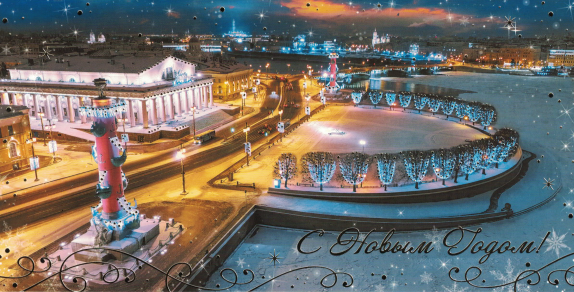           Глубокоуважаемый  Александр Борисович!                                                                 Сердечно поздравляем Вас с наступающим Новым 2023 годом иРождеством!Желаем Вам, Вашим родным и близким благополучия, мира, добра,       только позитивных перемен, а коллегам ещё и успешной реализации в профессиональной сфере.Спокойной созидательной работы и здоровья в Новом году!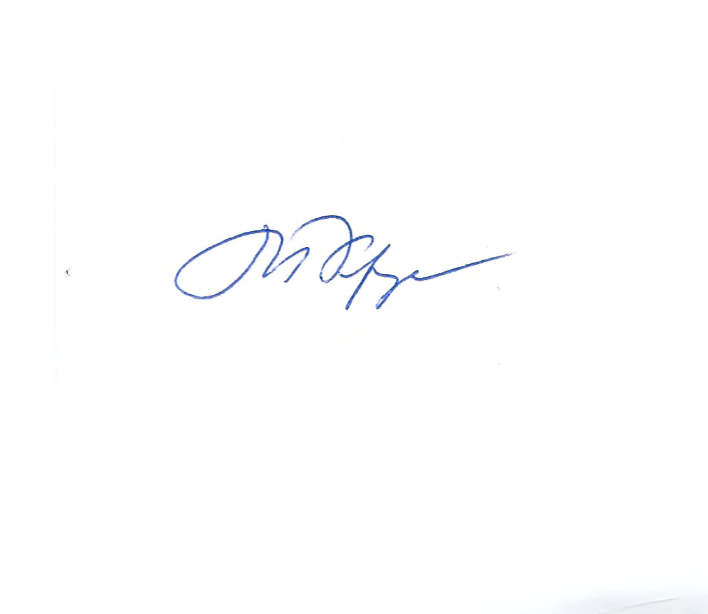 Директор ИХС РАН, д.т.н.				   	И.Ю. Кручинина